TEACHING STAFF POSTS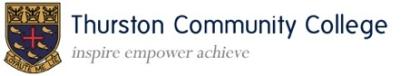 Please read the enclosed Guidance Notes carefully before completing this form.About the job you are applying for:Where did you see the job advertised or hear about it? (Please put one answer only, stating name of publication/website, or define ‘other’ as applicable)Newspaper 		Website 		Word of mouth 	Other Section 1 – Personal informationAre you already an employee of Suffolk County Council?		Yes 		No Section 2 – How you meet the Selection CriteriaPlease use this section to answer the specific questions set out in the recruitment pack.   If there are no specific questions provided, then you should use this section to provide evidence of how you meet each of the essential and desirable criteria set out in the person profile and to provide a supporting statement, enlarging on the information provided elsewhere in this application form.   You should indicate any special areas of interest and give clear examples of your previous responsibilities and achievements.    Examples could come from paid or unpaid work or any other activities that you have undertaken that you feel are relevant to the job you are applying for.You should also use this section to include other information about why you want the job and anything else you wish to say.If you are hand writing your form, please continue on a separate sheet if necessary (clearly marking your National Insurance number and the job for which you are applying on each separate sheet).Section 3 – Work and Other Relevant ExperiencePlease:List below a full and unbroken record of your employment and other activities, either paid or unpaid (e.g. voluntary work, care of children or other relatives etc, whether or not you feel these are relevant to the post you are applying for).  Photocopy these pages if you need to, in order to provide a full and unbroken record.Start with your current or most recent post and work backwards.   Detail the circumstances of your leaving each post under ‘reason for leaving’ and the way your employment ended e.g. to care for relatives, accepted voluntary redundancy etc)Section 4 – Qualifications and TrainingSecondary Education (CSE, GCE, GCSE, RSA, A/AS level etc or other equivalent)Further and Higher Education (Degree, Diploma, BTEC, NVQ etc or other equivalent)Please be aware that proof of qualifications identified as essential to the role, including driving licence, will be required at interview.   Do not send anything now.   Further information will be sent to you should you be invited to interview.Section 5 – DeclarationsEntitlement to Work in the UKAre you currently eligible to work in the UK?			Yes 			No If Yes, are there conditions attached (e.g. time limits)?	Yes 			No If Yes, please give details:To comply with the Immigration, Asylum & Nationality Act 2006 and additional amendments, and UK Border Agency (UKBA) requirements, all prospective employees will be asked to supply evidence of eligibility to work in the UK.  We will ask to see and take a copy of an appropriate official document as set out in the UKBA guidelines.  Do not send anything now, further information will be sent to you should you be invited to interview.Suffolk County Council operates a policy of equal opportunities.  Your current immigration status will not be taken into account when assessing your application against the selection criteria for the post.Canvassing of Councillors, School Governors or Senior EmployeesCanvassing of Councillors, School Governors or Senior Employees of Suffolk County Council by you or on your behalf is strictly forbidden and may invalidate your application.  Please indicate here if you are related to and Councillor, School Governor or Senior Employee of Suffolk County Council, giving their name (and School or Directorate if known).  Please state None if appropriate.Criminal ConvictionsThe job you are applying for has been identified as involving supervising, caring for or otherwise connected with children and/or young people.  In view of this, you must declare all convictions, cautions, and/or bind-overs for criminal offences, even where they are “spent” as defined by the Rehabilitation of Offenders Act 1974 and subsequent regulations.  You are also required to give details of any reprimands or warnings that you may have received.   An enhanced Disclosure & Barring Service (DBS) check will also be required.Details of criminal convictions, cautions and/or bind-overs, reprimands or warnings:Please state ‘None’ if appropriate, or continue on a separate sheet if necessary, clearly marking your National Insurance number and the post you are applying for on each separate sheet.Transferable ServiceThe transfer of continuous service from other schools and Local Authorities may be possible.   If you think this applies to you please provide the date from which your continuous service commences and the name of the organisation.Section 6 – ReferencesPlease give the names and contact details of at least two referees who have knowledge in a professional capacity.  One of them must be your current / most recent employer or tutor and your references must cover all employment and/or any voluntary work in the past five year period.  References should be provided by the Headteacher/establishment manager.  Personal references should only be provided where no alternative employer or educational referee is appropriate.Give details of additional referees on a separate sheet if necessaryIt is normal practice to take up references before interview.   Please indicate whether you give your consent for references to be requested before interview, by ticking the appropriate boxes below.Reference 1:	Yes 		No 				Reference 2:	Yes 		No Suffolk County Council operates a policy of open references.  This means that you may read any references received in relation to you, on written request.Section 7 – HealthSection 8Declaration and Data Protection StatementI have read the guidance notes accompanying this form.   To the best of my knowledge, the information I have supplied on this form and any attachments is correct.   I understand that giving false information or omitting relevant information could disqualify my application and, if I am appointed, could lead to an offer being withdrawn or my dismissal.   I consent to the information I have provided being verified, which I understand will involve providing relevant documentation for checking and contacting referees / previous and/or current employers.Details of your application including your personal details will be stored in our archives and database for up to 12 months following completion of this recruitment process (longer for successful applicants).Page left BlankEQUAL OPPORTUNITIESThese pages must be detached by the school before considering application against selection criteria.Suffolk LA requires the following questions to be completed by all applicants.    However, the questions regarding religion and belief and sexual orientation are to be completed on a voluntary basis.This information is collected for statistical purposes only and will not be used as part of the selection process.Ethnic OriginPlease select one description from numbers 1-18 (below) that best fits your ethnic origin.   If you feel the choices do not provide a suitable option, please write how you would describe your ethnic origin in the space provided.1.  British	8.   Indian	15.  Chinese2.  Irish	9.   Pakistani	16.  Gypsy / Traveller3.  Any other White origin	10. Bangladeshi	17.  Other – please specify4.  White & Black Caribbean	11. Any other Asian origin	18.  Prefer not to disclose	5.  White & Black African	12. Caribbean	6.  White & Asian	13. African	7.  Any other mixed origin	14. Any other Black originYour Ethnic Origin Description 1 – 18 NationalityPlease tell us your nationality, e.g. British Citizen, Portuguese CitizenPrefer not to disclose Religion or BeliefPlease see guidance notes for more information on why we are asking for this information.1.  Baha I	5.  Buddhist	9.   Christian	13. Pagan2.  Hindu	6.  Muslim	10. Jain	14. Prefer not to disclose3.  Jewish	7.  Rastafarian	11. Sikh	15. Other (please specify)4.  Zoroastrian	8.  No religion/belief	12. HumanistYour Religion or Belief Description 1 – 15 GenderMale 		Female Sexual OrientationPlease see guidance notes for more information on why we are asking for this information.1.  Heterosexual	3.  Gay	5.  Prefer not to disclose2.  Bisexual	4.  LesbianYour Sexual Orientation Description 1 – 5 DisabilityThe Equality Act 2010 defines a person as having a disability if she/he has a physical or mental impairment that has a ‘substantial’ and ‘long-term’ negative effect on his/her ability to do normal daily activities.Do you have a disability as defined above?		Yes 			No If you have a disability, are there any arrangements which we can make for you if you are called for an interview and/or work based exercise?							Yes 			No If yes, please specify (e.g. ground floor venue, sign language interpreter, audio tape etc.)END OF FORM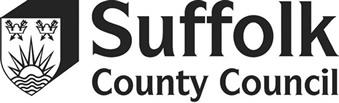 Please return this application form to:Sue WalkerThurston Community CollegeNorton RoadThurstonBury St Edmunds IP31 3PBrecruitment@thurstoncollege.orgJob Title:    Name of School: Thurston Community CollegeJob Reference No:      Closing date:      If yes, what is your employee payroll number?      Title:      First Names:      First Names:      First Names:      Last name:      Last name:      Preferred name:      Preferred name:      Any former names used (in full):      Any former names used (in full):      Any former names used (in full):      Any former names used (in full):      If you have previously worked as a teacher, please give your Teacher Reference number:      QTS/QTLS: Yes 		No If you have previously worked as a teacher, please give your Teacher Reference number:      QTS/QTLS: Yes 		No If you have previously worked as a teacher, please give your Teacher Reference number:      QTS/QTLS: Yes 		No National Insurance number:      AddressHouse name/number and street:      Village:      Town/City:      Postcode:      AddressHouse name/number and street:      Village:      Town/City:      Postcode:      AddressHouse name/number and street:      Village:      Town/City:      Postcode:      AddressHouse name/number and street:      Village:      Town/City:      Postcode:      Contact telephone numbers:Daytime:      Evening:      Mobile:      Contact telephone numbers:Daytime:      Evening:      Mobile:      Contact telephone numbers:Daytime:      Evening:      Mobile:      Contact telephone numbers:Daytime:      Evening:      Mobile:      Email address:      Email address:      Email address:      Email address:      Flexible WorkingAre you applying to do this job on a part time / job share basis? Yes 		No If Yes, please give details of the number of hours/days per week that you wish to apply for:If you wish your application to be considered on a joint basis with somebody else also wishing to job share, please give his / her name and contact details:      Status i.e. Qualified Teacher, NQT, Instructor, Overseas Trained:     Dates		From:      			To:      Name and address of establishment:Type of establishment (eg school):      Salary details i.e. give points awarded for: Qualifications, Experience, TLR, Recruitment, Retention, Special Needs, Total salary p.a., salary protectionJob Title and brief description of duties (include Key Stage, age groups taught, number on school roll for all teaching posts):Reason for leaving:      Status i.e. Qualified Teacher, NQT, Instructor, Overseas Trained:     Dates		From:      			To:      Name and address of establishment:Type of establishment (eg school):      Salary details i.e. give points awarded for: Qualifications, Experience, TLR, Recruitment, Retention, Special Needs, Total salary p.a., salary protectionJob Title and brief description of duties (include Key Stage, age groups taught, number on school roll for all teaching posts):Reason for leaving:      Status i.e. Qualified Teacher, NQT, Instructor, Overseas Trained:     Dates		From:      			To:      Name and address of establishment:Type of establishment (eg school):      Salary details i.e. give points awarded for: Qualifications, Experience, TLR, Recruitment, Retention, Special Needs, Total salary p.a., salary protectionJob Title and brief description of duties (include Key Stage, age groups taught, number on school roll for all teaching posts):Reason for leaving:      Status i.e. Qualified Teacher, NQT, Instructor, Overseas Trained:     Dates		From:      			To:      Name and address of establishment:Type of establishment (eg school):      Salary details i.e. give points awarded for: Qualifications, Experience, TLR, Recruitment, Retention, Special Needs, Total salary p.a., salary protectionJob Title and brief description of duties (include Key Stage, age groups taught, number on school roll for all teaching posts):Reason for leaving:      Status i.e. Qualified Teacher, NQT, Instructor, Overseas Trained:     Dates		From:      			To:      Name and address of establishment:Type of establishment (eg school):      Salary details i.e. give points awarded for: Qualifications, Experience, TLR, Recruitment, Retention, Special Needs, Total salary p.a., salary protectionJob Title and brief description of duties (include Key Stage, age groups taught, number on school roll for all teaching posts):Reason for leaving:      Status i.e. Qualified Teacher, NQT, Instructor, Overseas Trained:     Dates		From:      			To:      Name and address of establishment:Type of establishment (eg school):      Salary details i.e. give points awarded for: Qualifications, Experience, TLR, Recruitment, Retention, Special Needs, Total salary p.a., salary protectionJob Title and brief description of duties (include Key Stage, age groups taught, number on school roll for all teaching posts):Reason for leaving:      Status i.e. Qualified Teacher, NQT, Instructor, Overseas Trained:     Dates		From:      			To:      Name and address of establishment:Type of establishment (eg school):      Salary details i.e. give points awarded for: Qualifications, Experience, TLR, Recruitment, Retention, Special Needs, Total salary p.a., salary protectionJob Title and brief description of duties (include Key Stage, age groups taught, number on school roll for all teaching posts):Reason for leaving:      Status i.e. Qualified Teacher, NQT, Instructor, Overseas Trained:     Dates		From:      			To:      Name and address of establishment:Type of establishment (eg school):      Salary details i.e. give points awarded for: Qualifications, Experience, TLR, Recruitment, Retention, Special Needs, Total salary p.a., salary protectionJob Title and brief description of duties (include Key Stage, age groups taught, number on school roll for all teaching posts):Reason for leaving:      Date (mm/yyyy)Examination type (eg CSE, O Level, GCSE, A Level, etc)SubjectsGradeDate (mm/yyyy)Qualification and examining bodySubject(s)Pass level or gradeOther relevant qualifications or training including membership of professional bodies, relevant courses attended recently and driving licence(s) held (if relevant to post applied for):Personal Interests/Hobbies (if relevant to post applied for):Date:      Organisation:      Reference 1:Reference 2:Name:      Name:      School/Organisation:      School/Organisation:      Address:      Address:      Postcode:      Postcode:      Email:      Email:      Telephone:      Telephone:      Employer 	Educational 	Personal Employer 	Educational 	Personal Give information relating to any medical condition or disability which may require us to make a reasonable adjustment to the recruitment process in order to facilitate your application:Signed:      Date:      